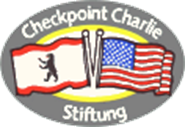 Type of school  (check one):Elementary SchoolMiddle School/Jr. High:High School:School DetailsSchool name:Street address:City, State, ZIPWebsite:Grade levels taught*Does the school have a special thematic focus? If so, what is it?Point of contact at the schoolName:Position:E-mail:Telephone:Fax:Is there anything else your potential partner school should know about your school? Is there anything else your potential partner school should know about your school? SignatureDate